Assessment Guidance Risk AssessmentRisk AssessmentRisk AssessmentRisk AssessmentRisk AssessmentRisk Assessment for the activity ofSUCSS Member-Made CTFs Event Risk AssessmentSUCSS Member-Made CTFs Event Risk AssessmentDate23/03/2022Unit/Faculty/DirectorateSouthampton University Cyber Security Society (SUCSS)AssessorJack RobertsJack RobertsLine Manager/SupervisorJack Roberts (President)Signed offPART A PART A PART A PART A PART A PART A PART A PART A PART A PART A PART A (1) Risk identification(1) Risk identification(1) Risk identification(2) Risk assessment(2) Risk assessment(2) Risk assessment(2) Risk assessment(3) Risk management(3) Risk management(3) Risk management(3) Risk managementHazardPotential ConsequencesWho might be harmed(user; those nearby; those in the vicinity; members of the public)InherentInherentInherentResidualResidualResidualFurther controls (use the risk hierarchy)HazardPotential ConsequencesWho might be harmed(user; those nearby; those in the vicinity; members of the public)LikelihoodImpactScoreControl measures (use the risk hierarchy)LikelihoodImpactScoreFurther controls (use the risk hierarchy)General RisksGeneral RisksGeneral RisksGeneral RisksGeneral RisksGeneral RisksGeneral RisksGeneral RisksGeneral RisksGeneral RisksGeneral RisksSlips, trips and falls Physical injuryEvent organisers and attendees 248All boxes and equipment to be stored away from main meeting area, e.g. stored under tables Any cables to be organised as best as possibleCable ties to be used if necessaryFloors to be kept clear and dry, and visual checks to be maintained throughout the meeting by organizers. Extra vigilance will be paid to make sure that any spilled food products/objects are cleaned up quickly and efficiently in the area.Report any trip hazards to facilities teams/venue staff asap. If cannot be removed mark off with hazard signs 144Seek medical attention from SUSU Reception/venue staff if in needContact facilities team via SUSU reception/venue staffContact emergency services if needed All incidents are to be reported on the as soon as possible ensuring the duty manager/health and safety officer have been informed. Follow SUSU incident report policySetting up of Equipment. E.g. Table and chairsBruising or broken bones from tripping over table and chairs, injuries from equipment falling over or being dropped.Meeting organisers and attendees236Follow manual handling guidelinesEnsure that at least 2 people carry tables.Setting up tables will be done by organisers.Work in teams when handling other large and bulky items.Request tools to support with move of heavy objects- SUSU Facilities/venue. E.g. hand truck, dolly, skatesMake sure anyone with any pre-existing conditions isn’t doing any unnecessary lifting and they are comfortable133Seek assistance if in need of extra help from facilities staff/venue staff if neededSeek medical attention from SUSU Reception if in needContact emergency services if needed All incidents are to be reported on the as soon as possible ensuring the duty manager/health and safety officer have been informed. Follow SUSU incident report policyInadequate meeting space- overcrowding, not inclusive to all membersPhysical injury, distress, exclusion Event organisers and attendees133Committee check on room pre-booking, checks on space, lighting, access, tech available Ensure space meets needs of members e.g. considering location & accessibility of spaceCommittee to consult members on needs and make reasonable adjustments where possible133Seek medical attention if problem arisesLiaise with SUSU reception/activities team on available spaces for meetings Postpone meetings where space cannot be foundLook at remote meeting options for membersCommittee WIDE training Activities involving electrical equipment e.g. laptops/ computersRisk of eye strain, injury, electric shockEvent organisers and attendees248Encourage regular breaks when using screensEnsure screen is set up to avoid glare, is at eye height where possibleEnsure no liquids are placed near electrical equipmentEnsure all leads are secured with cable ties/mats etcUse a dark colour theme for the slides, making it easier on the eyes144Request support and advice from SUSU IT/Tech teams e.g. via activities teamFor external venues pre-check equipment and last PAT testing dates Seek medical attention as requiredMedical emergency Members may sustain injury /become unwell Pre-existing medical conditionsSicknessDistressMembers3515Advise participants; to bring their personal medicationMembers/Committee to carry out first aid if necessary and only if qualified and confident to do soContact emergency services as required 111/999Contact SUSU Reception/Venue staff for first aid support2510Incidents are to be reported on the as soon as possible ensuring the duty manager/health and safety officer have been informed.Follow SUSU incident report policyInsufficient Fire Safety awarenessIf a fire alarm is triggered, people may not know where to goCrushing, falls, burns and smoke inhalation arising from induced panicReduced space in buildings and external walkways, obstructed fire exitsBuild-up of flammable materials i.e. waste cardboard/boxes.Members2510Ensure that members know where the nearest fire exits are and the meeting place is outside, should it be neededBuild-up of rubbish is to be kept to a minimum - excess build up is to be removed promptly and deposited in the designated areas.155All incidents are to be reported as soon as possible ensuring the duty manager/health and safety officer have been informed.Call emergency services and University Security: Emergency contact number for Campus Security: Tel: +44 (0)23 8059 3311 (Ext:3311).Society Fundraising Event/Paid Session TheftIndividuals being mugged/robbedLoss/misplacement leading to financial lossMembers, Participants 3412Cash to be deposited asap after each event into society bank account or money hub. Nominated person (Treasurer) will be tasked with storing cash in nominated location when banks not open. Money to be kept in lockable boxAvoid giving cash to committee member if they will be travelling by foot alone (request taxis where possible/travel by car. Ensure cash is not visible/advertised when out in public)Where possible offer option to pre-buy tickets to avoid cash purchasesE.g. use of SUSU box office, hire/loan of contactless payment machinesMoney to not be left unattendedCollectors will prioritise own safety, advised to not confront any potential thief. If confronted will give up the funds. 236In the event of theft committee members will: Highlight the incident to any community police officers in the area/report to 111Report incident to SUSU duty manager and c HYPERLINK "omplete a SUSU incident report Events involving FoodAllergies Food poisoningChokingAll3515Individual event risk assessment to be carried out for events involving members making/serving food.Homemade items to be avoided by those with allergies and should be made by those with appropriate food hygiene training (Level 2 +)Only order/buy food at establishments with appropriate food hygiene ratingFood to only be provided/eaten when other activities are stoppedFollow good food hygiene practices- no handling food when ill, tie back hair, wash hands and equipment regularly using warm water and cleaning products, refrigerate necessary products 155SUSU food hygiene level 2 course available for completion- requests made to activities teamCall for first aid/emergency services a required Report incidents via SUSU incident report procedure Talks/debates- subjects that could be sensitive or personal to some members The audience feels negative emotions around the topic or becomes distressed by images or events shown/discussed.Members 236Prior information about event and what to expect given out so participants know what to expect.Members made aware they could leave the event at any time.  Members referred to enabling/signpost to support organisations (e.g. via presentation slide, or by speakers/committee members)SUSU reporting tool available 133Organisers will, following the event, share relevant information on support/signpost- Facebook/email/newsletterCommittee Wide Training Seek guidance from activities/SUSU advice centre/UoS enabling team as requiredCommittee WIDE training Attendeeswith Covid-19Covid-19 caught fromcontact with otherattendees, resulting in self-isolation, ill health or even hospitalisationAll236Require all attendees to follow current university guidelines regarding COVID-19 (as of 03/02/2022, wearing face coverings inside university buildings, making hand sanitiser available, and providing enough room to socially distance if members choose to)133Risks Involving FoodRisks Involving FoodRisks Involving FoodRisks Involving FoodRisks Involving FoodRisks Involving FoodRisks Involving FoodRisks Involving FoodRisks Involving FoodRisks Involving FoodRisks Involving FoodUnclean handsCross-contaminationSpread of allergensSpread of viruses, bacteria or other micro-organismsContamination with bodily fluids, particularly mucus or saliva on the hands, spreading diseases such as COVID-19Dirt or debris transferring from the hands onto the foodMembers being served food, members serving the food3412Ensure members serving or preparing the food have washed their hands thoroughly, or have used hand sanitiser if a sink is unavailableEncourage people being served food to wash their hands or use hand sanitiser before eatingEncourage the use of kitchen utensils instead of hands where appropriateEnsure as few members as possible handle the food (have designated members handing out food)133Member with a cough or sneezeContamination with saliva or mucus, spreading bacteria, viruses or other micro-organismsSpreading of diseases such as COVID-19Members being served food, members serving food339Encourage members with a cough or sneeze to wear a mask and sit away from other membersOnly allow members with a cough or sneeze to come into contact with food they are going to eat, not other members’ food122Mouldy or decaying foodFood poisoning or infections from micro-organisms or mouldVomiting from ingesting or smelling mouldMembers being served food, members serving the food248Only serve food that is within the use-by dateTry to avoid serving food that has exceeded the best-before date, ensuring there are no signs of mould or decayVisibly inspect any food for signs of mould or decay before servingStore food at the required temperature and conditions (frozen, chilled, cool/dry place etc.)133Food being stored incorrectlyMould growing, causing a build-up of bacteria, viruses and other micro-organismsFood still being raw in the centre if not defrosted properly, causing the spread of diseasesFood not being thoroughly heated, causing bacteria to still be alive on the foodMembers being served food, members serving food236Store food at the required temperature and conditions (frozen, chilled, cool/dry place etc.)Store food away from direct sunlightEnsure frozen food is fully defrosted before cooking or servingEnsure food has been cooked thoroughly and is piping hot133Unreputable food sourcesFood contaminated with foreign objects, micro-organisms or allergens, causing illnessFood containing unknown or unexpected ingredientsFood being damaged or contaminated during transit, making it inedible and wasting moneyMembers being served food, members serving food248Only purchase food from chains and well-known, reputable establishments (namely Domino’s)Ensure there is an ingredients list and allergen information available from the supplierGet food from local establishments so it isn’t cold on arrivalIf possible, visit the establishment beforehand to inspect for any signs of pests or cross-contamination122Allergens in foodMember has an allergic reaction, resulting in a rash, sweating headaches and possibly anaphylaxis or other symptomsMembers being served food, members serving food244Ensure ingredients lists and allergen information is available to membersMake members aware of food which contains common allergens (eggs, milk, nuts etc.)133Dietary requirements not being metMembers with certain dietary requirements being left out from eatingMembers accidentally eating food which doesn’t meet their dietary requirements, causing illness from intolerance, or going against their personal or religious beliefsMembers being served food, members serving food326Ensure the ingredients list and allergen information is available for all food being servedServe a mix of food to accommodate different dietary requirements (vegetarian, vegan, gluten-free, halal etc.)Ask members for their dietary requirements before choosing the food122PestsBacteria, viruses and other micro-organisms being transferred from pests to foodFaecal matter or matter from dead organisms being transferred from pests to foodFood being eaten by pestsDead pests being near foodMembers being served food, members serving food248Ensure food waste is far from fresh food, and is disposed of into a sealed containerInspect where food is stored and served for signs of pestsStore food in cupboards, fridges or other sealed locations that pests don’t have access toCall pest control if there is a pest infestation, and alert SUSUKeep the environment where food is stored and served sanitary 122PART B – Action PlanPART B – Action PlanPART B – Action PlanPART B – Action PlanPART B – Action PlanPART B – Action PlanPART B – Action PlanPART B – Action PlanRisk Assessment Action PlanRisk Assessment Action PlanRisk Assessment Action PlanRisk Assessment Action PlanRisk Assessment Action PlanRisk Assessment Action PlanRisk Assessment Action PlanRisk Assessment Action PlanPart no.Action to be taken, incl. CostBy whomTarget datePrevious review dateNext Review dateOutcome at review dateOutcome at review date1Individual risk assessments for individual events with higher risk levels and anything not covered by generic assessment. This includes:Trips and ToursFundraising events e.g. Bake SalesExternal Speaker EventsRelevant committee members – president to ensure complete.23/03/2022N/A01/03/2023Risk assessments for events involving food and social events have been created separately (such as this event).Risk assessments for events involving food and social events have been created separately (such as this event).2Committee to read and share SUSU Expect Respect Policy Relevant committee members – president to ensure complete.23/03/2022N/A01/03/2023The committee is fully aware of the SUSU Expect Respect Policy and ensures that all members of the society comply.The committee is fully aware of the SUSU Expect Respect Policy and ensures that all members of the society comply.Responsible manager’s signature:Responsible manager’s signature:Responsible manager’s signature:Responsible manager’s signature:Responsible manager’s signature: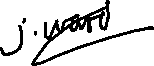 Responsible manager’s signature:Responsible manager’s signature:Print name: Jack Roberts (President)Print name: Jack Roberts (President)Print name: Jack Roberts (President)Date: 01/03/2022Print name: Joshua Wardle (Vice President)Print name: Joshua Wardle (Vice President)Date: 01/03/2022EliminateRemove the hazard wherever possible which negates the need for further controlsIf this is not possible then explain whySubstituteReplace the hazard with one less hazardousIf not possible then explain whyPhysical controlsExamples: enclosure, fume cupboard, glove boxLikely to still require admin controls as wellAdmin controlsExamples: training, supervision, signagePersonal protectionExamples: respirators, safety specs, glovesLast resort as it only protects the individualLIKELIHOOD5510152025LIKELIHOOD448121620LIKELIHOOD33691215LIKELIHOOD2246810LIKELIHOOD11234512345IMPACTIMPACTIMPACTIMPACTIMPACTImpactImpactHealth & Safety1Trivial - insignificantVery minor injuries e.g. slight bruising2MinorInjuries or illness e.g. small cut or abrasion which require basic first aid treatment even in self-administered.  3ModerateInjuries or illness e.g. strain or sprain requiring first aid or medical support.  4Major Injuries or illness e.g. broken bone requiring medical support >24 hours and time off work >4 weeks.5Severe – extremely significantFatality or multiple serious injuries or illness requiring hospital admission or significant time off work.  LikelihoodLikelihood1Rare e.g. 1 in 100,000 chance or higher2Unlikely e.g. 1 in 10,000 chance or higher3Possible e.g. 1 in 1,000 chance or higher4Likely e.g. 1 in 100 chance or higher5Very Likely e.g. 1 in 10 chance or higher